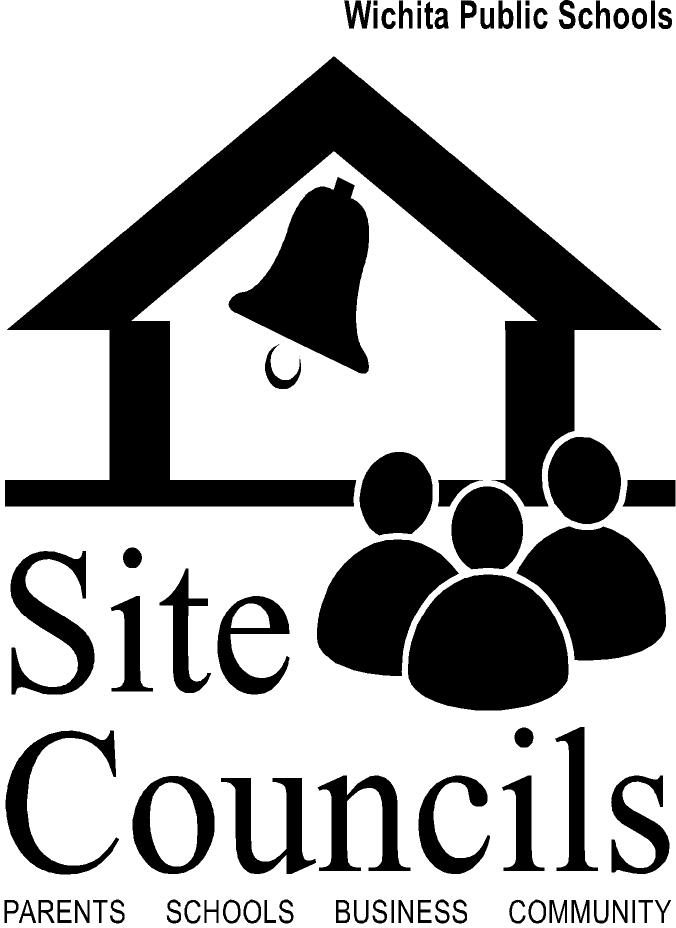 [INSERT school name HERE]Site Council Members[INSERT school year HERE][INSERT school name HERE]Site Council Members[INSERT school year HERE]Member NameMember TitleBusiness/SchoolAddress, City, State, ZipPhone NumberEmail AddressMember NameMember TitleBusiness/SchoolAddress, City, State, ZipPhone NumberEmail AddressMember NameMember TitleBusiness/SchoolAddress, City, State, ZipPhone NumberEmail AddressMember NameMember TitleBusiness/SchoolAddress, City, State, ZipPhone NumberEmail AddressMember NameMember TitleBusiness/SchoolAddress, City, State, ZipPhone NumberEmail AddressMember NameMember TitleBusiness/SchoolAddress, City, State, ZipPhone NumberEmail AddressMember NameMember TitleBusiness/SchoolAddress, City, State, ZipPhone NumberEmail Address Member NameMember TitleBusiness/SchoolAddress, City, State, ZipPhone NumberEmail AddressMember NameMember TitleBusiness/SchoolAddress, City, State, ZipPhone NumberEmail AddressMember NameMember TitleBusiness/SchoolAddress, City, State, ZipPhone NumberEmail AddressMember NameMember TitleBusiness/SchoolAddress, City, State, ZipPhone NumberEmail Address  Member NameMember TitleBusiness/SchoolAddress, City, State, ZipPhone NumberEmail AddressMember NameMember TitleBusiness/SchoolAddress, City, State, ZipPhone NumberEmail AddressMember NameMember TitleBusiness/SchoolAddress, City, State, ZipPhone NumberEmail AddressMember NameMember TitleBusiness/SchoolAddress, City, State, ZipPhone NumberEmail AddressMember NameMember TitleBusiness/SchoolAddress, City, State, ZipPhone NumberEmail AddressMember NameMember TitleBusiness/SchoolAddress, City, State, ZipPhone NumberEmail Address Member NameMember TitleBusiness/SchoolAddress, City, State, ZipPhone NumberEmail Address